11 сентября 2019г, Ананьинский ДК, Всероссийский день трезвостиЕжегодно 11 сентября проводится Всероссийский День трезвости. 
Цель - борьба с алкогольной зависимостью и популяризацией трезвого образа жизни.
Живи трезво - под таким лозунгом прошел цикл информативных мероприятий в Ананьинском ДК.
Акция "Враг твоего здоровья. Мифы об алкоголе", в ходе которой раздавались памятки, была направлена на доведение до жителей информации о вредной привычке и ее последствиях.
Яркая выставка "Трезвость - выбор сильных" на территории дома культура целый день привлекала внимание жителей деревни всех возрастов.
Помните, что трезвость-это естественное состояние, данное человеку от рождения!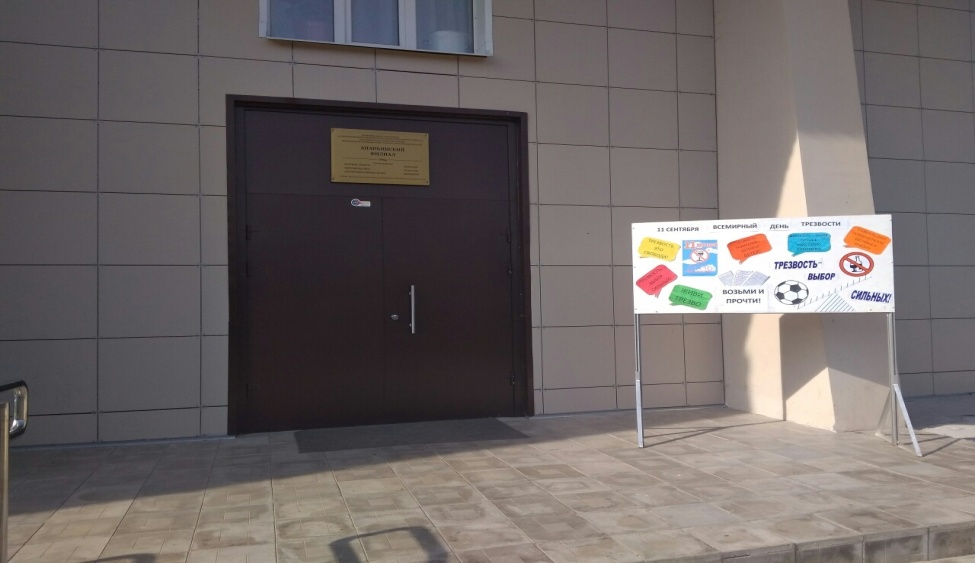 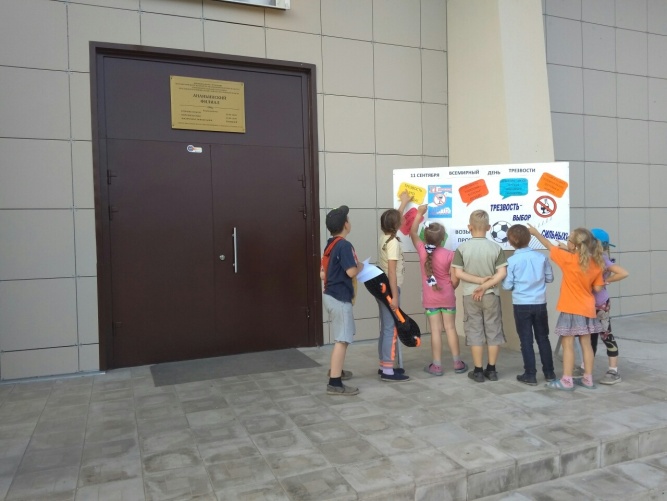 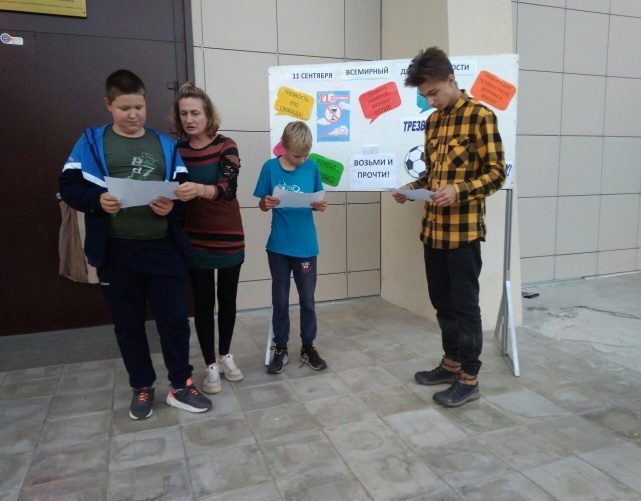 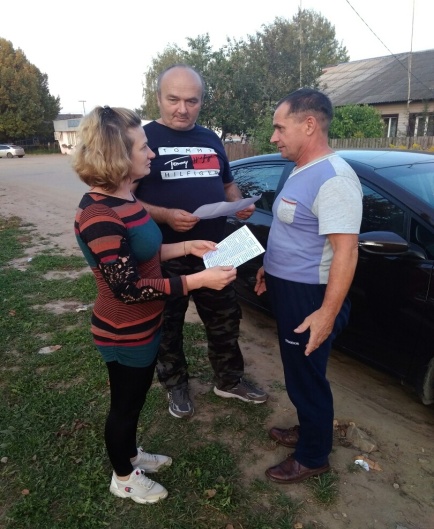 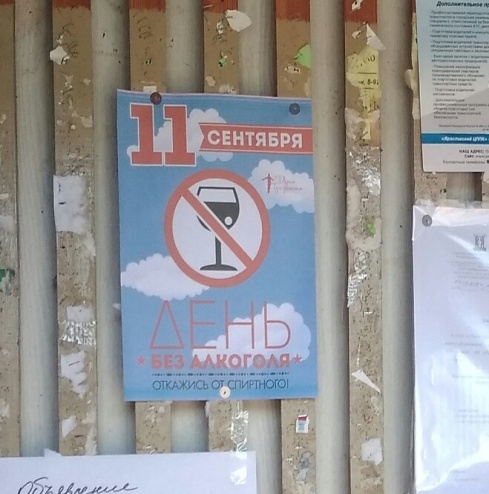 